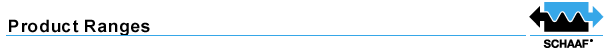 Korkeapainehydraulikkaa aina 4000 bar saakkaEdut
aksiaalisen kiristämisen edut (Eng)Vertailu hydraluinen kiristäminen vs Hydraulinen mutteri
englanniksi
Edut
aksiaalisen kiristämisen edut (Eng)Vertailu hydraluinen kiristäminen vs Hydraulinen mutteri
englanniksi
Edut
aksiaalisen kiristämisen edut (Eng)Vertailu hydraluinen kiristäminen vs Hydraulinen mutteri
englanniksi
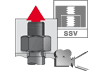 hydrauliset kiristimet (SSV) 
toiminta ja perusteet (Eng) (SSV).hydrauliset kiristimet (SSV) 
toiminta ja perusteet (Eng) (SSV).hydrauliset kiristimet (SSV) 
toiminta ja perusteet (Eng) (SSV).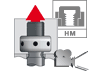 Hydraulimutterit (HM) 
Hydraulimutterien toiminta (Eng)  (HM).Hydraulimutterit (HM) 
Hydraulimutterien toiminta (Eng)  (HM).Hydraulimutterit (HM) 
Hydraulimutterien toiminta (Eng)  (HM).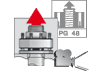 Monipulttiset kiristimet (MSN) 
Isojen ruuvien kiristämistä pienellä voimalla .(Eng)Monipulttiset kiristimet (MSN) 
Isojen ruuvien kiristämistä pienellä voimalla .(Eng)Monipulttiset kiristimet (MSN) 
Isojen ruuvien kiristämistä pienellä voimalla .(Eng)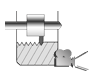 Kuormitetun kierteen geometria (TTG) 
tasainen kuormitus kierteisiin (Eng)Kuormitetun kierteen geometria (TTG) 
tasainen kuormitus kierteisiin (Eng)Kuormitetun kierteen geometria (TTG) 
tasainen kuormitus kierteisiin (Eng)Erikoisratkaisut voimansiirtoon Erikoisratkaisut voimansiirtoon Erikoisratkaisut voimansiirtoon Erikoisratkaisut voimansiirtoon 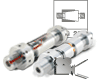 ExpaTen Bolt, ExpaTen 2, ExpaBolt
täydellinen voiman siirto (Eng)ExpaTen Bolt, ExpaTen 2, ExpaBolt
täydellinen voiman siirto (Eng)ExpaTen Bolt, ExpaTen 2, ExpaBolt
täydellinen voiman siirto (Eng)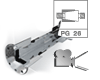 ExpaTen ETC
Täydellinen voimaan siirtoon laipallisissa voimansiirrossa. (Eng)ExpaTen ETC
Täydellinen voimaan siirtoon laipallisissa voimansiirrossa. (Eng)ExpaTen ETC
Täydellinen voimaan siirtoon laipallisissa voimansiirrossa. (Eng)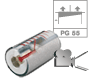 GripCon
Voiman siirtoa erittäin kompaktissa muodossa (radiaalisesti+axiaalisesti) (Eng)GripCon
Voiman siirtoa erittäin kompaktissa muodossa (radiaalisesti+axiaalisesti) (Eng)GripCon
Voiman siirtoa erittäin kompaktissa muodossa (radiaalisesti+axiaalisesti) (Eng)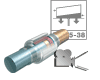 GripLoc PG 35, PG 36, PG 37, PG 38 and PG 39
voimansiirto akselien optimaalinen voimansiirto. .GripLoc PG 35, PG 36, PG 37, PG 38 and PG 39
voimansiirto akselien optimaalinen voimansiirto. .GripLoc PG 35, PG 36, PG 37, PG 38 and PG 39
voimansiirto akselien optimaalinen voimansiirto. .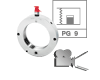 Oil press fit A55-series 
Laakerien asennus hydraulimutterilla .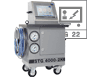 STG 4000-2K 
Automatisoitu akselikytkimien asennus ja irroitus.Pumput ; korkeapaine yksiköt ja tarvikkeetPumput ; korkeapaine yksiköt ja tarvikkeetPumput ; korkeapaine yksiköt ja tarvikkeetPumput ; korkeapaine yksiköt ja tarvikkeetSTG 4000-2K Automaatti akselikytkiminen asennukseen ..STG 4000-2K Automaatti akselikytkiminen asennukseen ..STG 4000-2K Automaatti akselikytkiminen asennukseen ..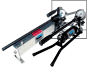 Käsipumput  jopa 4000 bar hydraulipaineelle
Käsipumput hydraulipaineen tuottamiseen.Käsipumput  jopa 4000 bar hydraulipaineelle
Käsipumput hydraulipaineen tuottamiseen.Käsipumput  jopa 4000 bar hydraulipaineelle
Käsipumput hydraulipaineen tuottamiseen.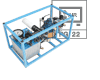 Paineilma pumput jopa  4000 bar hydraulipaineelle.
Paineilmalla toimivat hydrauliikkapumput .Paineilma pumput jopa  4000 bar hydraulipaineelle.
Paineilmalla toimivat hydrauliikkapumput .Paineilma pumput jopa  4000 bar hydraulipaineelle.
Paineilmalla toimivat hydrauliikkapumput .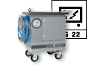 ESähköhydrauliset korkeapaine yksiköt.
Sähköiset korkeapaine yksiköt .ESähköhydrauliset korkeapaine yksiköt.
Sähköiset korkeapaine yksiköt .ESähköhydrauliset korkeapaine yksiköt.
Sähköiset korkeapaine yksiköt .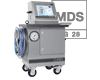 Mounting Documentation System
Asennuksen dokumentaatio järjestelmä ruuvien kiristämiseen. Mounting Documentation System
Asennuksen dokumentaatio järjestelmä ruuvien kiristämiseen. Mounting Documentation System
Asennuksen dokumentaatio järjestelmä ruuvien kiristämiseen. 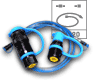 Korkeapaine hydrauliikan tarvikkeet 
Korkeapaine tarvikkeet . (Mittarit;nipat;letkut)Korkeapaine hydrauliikan tarvikkeet 
Korkeapaine tarvikkeet . (Mittarit;nipat;letkut)Korkeapaine hydrauliikan tarvikkeet 
Korkeapaine tarvikkeet . (Mittarit;nipat;letkut)ErikoisratkaisutErikoisratkaisutErikoisratkaisutErikoisratkaisut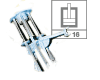 Korkeapaine sylinterit
Korkeapaine sylinterit ; Asiakaskohtaiset Korkeapaine sylinterit
Korkeapaine sylinterit ; Asiakaskohtaiset Korkeapaine sylinterit
Korkeapaine sylinterit ; Asiakaskohtaiset 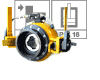 Hydrauliset asennus ja irrotuslaitteet
Hydrauliset asennus laitteet (asiakaskohtaiset). Hydrauliset asennus ja irrotuslaitteet
Hydrauliset asennus laitteet (asiakaskohtaiset). Hydrauliset asennus ja irrotuslaitteet
Hydrauliset asennus laitteet (asiakaskohtaiset). 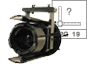 Special Designs
Erikoistyökalut (Asiakaskohtaiset). Special Designs
Erikoistyökalut (Asiakaskohtaiset). Special Designs
Erikoistyökalut (Asiakaskohtaiset). 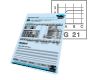 Ohjeet talulukot ja diagrammit.
Taulukot ;kierrelaskelmat yms .Ohjeet talulukot ja diagrammit.
Taulukot ;kierrelaskelmat yms .Ohjeet talulukot ja diagrammit.
Taulukot ;kierrelaskelmat yms .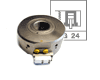 Erikoismutterit 
Erikoismutterit Erikoismutterit 
Erikoismutterit Erikoismutterit 
Erikoismutterit 